LAKESIDE KENNEL & CATTERYEmployment Application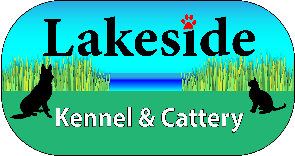 Applicant InformationApplicant InformationApplicant InformationApplicant InformationApplicant InformationApplicant InformationApplicant InformationApplicant InformationApplicant InformationApplicant InformationApplicant InformationApplicant InformationApplicant InformationApplicant InformationApplicant InformationApplicant InformationApplicant InformationApplicant InformationApplicant InformationApplicant InformationApplicant InformationApplicant InformationApplicant InformationApplicant InformationApplicant InformationApplicant InformationApplicant InformationLast NameLast NameLast NameFirstM.I.M.I.DateDateStreet AddressStreet AddressStreet AddressStreet AddressApartment/Unit #Apartment/Unit #Apartment/Unit #Apartment/Unit #CityStateZIPPhoneE-mail AddressE-mail AddressE-mail AddressDate AvailableDate AvailableDate AvailableDate AvailableSocial Security No.Social Security No.Social Security No.Desired SalaryDesired SalaryDesired SalaryPosition Applied forPosition Applied forPosition Applied forPosition Applied forPosition Applied forPosition Applied forAre you a citizen of the United States?Are you a citizen of the United States?Are you a citizen of the United States?Are you a citizen of the United States?Are you a citizen of the United States?Are you a citizen of the United States?Are you a citizen of the United States?Are you a citizen of the United States?Are you a citizen of the United States?YES  YES  NO  NO  If no, are you authorized to work in the U.S.?If no, are you authorized to work in the U.S.?If no, are you authorized to work in the U.S.?If no, are you authorized to work in the U.S.?If no, are you authorized to work in the U.S.?If no, are you authorized to work in the U.S.?If no, are you authorized to work in the U.S.?If no, are you authorized to work in the U.S.?If no, are you authorized to work in the U.S.?If no, are you authorized to work in the U.S.?If no, are you authorized to work in the U.S.?YES  YES  NO  Have you ever worked for this company?Have you ever worked for this company?Have you ever worked for this company?Have you ever worked for this company?Have you ever worked for this company?Have you ever worked for this company?Have you ever worked for this company?Have you ever worked for this company?Have you ever worked for this company?YES  YES  NO  NO  If so, when?If so, when?If so, when?If so, when?Have you ever been convicted of a felony?Have you ever been convicted of a felony?Have you ever been convicted of a felony?Have you ever been convicted of a felony?Have you ever been convicted of a felony?Have you ever been convicted of a felony?Have you ever been convicted of a felony?Have you ever been convicted of a felony?Have you ever been convicted of a felony?YES  YES  NO  NO  If yes, explainIf yes, explainIf yes, explainIf yes, explainEducationEducationEducationEducationEducationEducationEducationEducationEducationEducationEducationEducationEducationEducationEducationEducationEducationEducationEducationEducationEducationEducationEducationEducationEducationEducationEducationHigh SchoolHigh SchoolHigh SchoolAddressAddressFromFromToToDid you graduate?Did you graduate?Did you graduate?YES  YES  NO  NO  NO  DegreeDegreeDegreeCollegeCollegeAddressAddressFromFromToToDid you graduate?Did you graduate?Did you graduate?YES  YES  NO  NO  NO  DegreeDegreeDegreeOtherOtherAddressAddressFromFromToToDid you graduate?Did you graduate?Did you graduate?YES  YES  NO  NO  NO  DegreeDegreeDegreeReferencesReferencesReferencesReferencesReferencesReferencesReferencesReferencesReferencesReferencesReferencesReferencesReferencesReferencesReferencesReferencesReferencesReferencesReferencesReferencesReferencesReferencesReferencesReferencesReferencesReferencesReferencesPlease list three professional references. (Do not list family or friends as references.)Please list three professional references. (Do not list family or friends as references.)Please list three professional references. (Do not list family or friends as references.)Please list three professional references. (Do not list family or friends as references.)Please list three professional references. (Do not list family or friends as references.)Please list three professional references. (Do not list family or friends as references.)Please list three professional references. (Do not list family or friends as references.)Please list three professional references. (Do not list family or friends as references.)Please list three professional references. (Do not list family or friends as references.)Please list three professional references. (Do not list family or friends as references.)Please list three professional references. (Do not list family or friends as references.)Please list three professional references. (Do not list family or friends as references.)Please list three professional references. (Do not list family or friends as references.)Please list three professional references. (Do not list family or friends as references.)Please list three professional references. (Do not list family or friends as references.)Please list three professional references. (Do not list family or friends as references.)Please list three professional references. (Do not list family or friends as references.)Please list three professional references. (Do not list family or friends as references.)Please list three professional references. (Do not list family or friends as references.)Please list three professional references. (Do not list family or friends as references.)Please list three professional references. (Do not list family or friends as references.)Please list three professional references. (Do not list family or friends as references.)Please list three professional references. (Do not list family or friends as references.)Please list three professional references. (Do not list family or friends as references.)Please list three professional references. (Do not list family or friends as references.)Please list three professional references. (Do not list family or friends as references.)Please list three professional references. (Do not list family or friends as references.)Full NameFull NameFull NameRelationshipRelationshipRelationshipRelationshipRelationshipCompanyCompanyCompanyPhonePhonePhonePhoneAddressAddressAddressFull NameFull NameFull NameRelationshipRelationshipRelationshipRelationshipRelationshipCompanyCompanyCompanyPhonePhonePhonePhoneAddressAddressAddressFull NameFull NameFull NameRelationshipRelationshipRelationshipRelationshipRelationshipCompanyCompanyCompanyPhonePhonePhonePhoneAddressAddressAddressPrevious EmploymentPrevious EmploymentPrevious EmploymentPrevious EmploymentPrevious EmploymentPrevious EmploymentPrevious EmploymentPrevious EmploymentPrevious EmploymentPrevious EmploymentPrevious EmploymentPrevious EmploymentPrevious EmploymentPrevious EmploymentPrevious EmploymentPrevious EmploymentPrevious EmploymentPrevious EmploymentPrevious EmploymentPrevious EmploymentCompanyCompanyCompanyPhoneAddressAddressSupervisorSupervisorJob TitleJob TitleStarting SalaryStarting Salary$$$Ending SalaryEnding SalaryEnding SalaryEnding Salary$ResponsibilitiesResponsibilitiesResponsibilitiesResponsibilitiesResponsibilitiesFromToToReason for LeavingReason for LeavingMay we contact your previous supervisor for a reference?May we contact your previous supervisor for a reference?May we contact your previous supervisor for a reference?May we contact your previous supervisor for a reference?May we contact your previous supervisor for a reference?May we contact your previous supervisor for a reference?May we contact your previous supervisor for a reference?May we contact your previous supervisor for a reference?May we contact your previous supervisor for a reference?May we contact your previous supervisor for a reference?May we contact your previous supervisor for a reference?   YES  NO  CompanyCompanyCompanyPhoneAddressAddressSupervisorSupervisorJob TitleJob TitleStarting SalaryStarting Salary$$$Ending SalaryEnding SalaryEnding SalaryEnding Salary$ResponsibilitiesResponsibilitiesResponsibilitiesResponsibilitiesResponsibilitiesFromToToReason for LeavingReason for LeavingMay we contact your previous supervisor for a reference?May we contact your previous supervisor for a reference?May we contact your previous supervisor for a reference?May we contact your previous supervisor for a reference?May we contact your previous supervisor for a reference?May we contact your previous supervisor for a reference?May we contact your previous supervisor for a reference?May we contact your previous supervisor for a reference?May we contact your previous supervisor for a reference?May we contact your previous supervisor for a reference?May we contact your previous supervisor for a reference?YES  NO  CompanyCompanyPhoneAddressAddressSupervisorSupervisorJob TitleJob TitleStarting SalaryStarting Salary$$$Ending SalaryEnding SalaryEnding SalaryEnding Salary$ResponsibilitiesResponsibilitiesResponsibilitiesResponsibilitiesResponsibilitiesFromToToReason for LeavingReason for LeavingMay we contact your previous supervisor for a reference?May we contact your previous supervisor for a reference?May we contact your previous supervisor for a reference?May we contact your previous supervisor for a reference?May we contact your previous supervisor for a reference?May we contact your previous supervisor for a reference?May we contact your previous supervisor for a reference?May we contact your previous supervisor for a reference?May we contact your previous supervisor for a reference?May we contact your previous supervisor for a reference?May we contact your previous supervisor for a reference?YES  NO  Military ServiceMilitary ServiceMilitary ServiceMilitary ServiceMilitary ServiceMilitary ServiceMilitary ServiceMilitary ServiceMilitary ServiceMilitary ServiceMilitary ServiceMilitary ServiceMilitary ServiceMilitary ServiceMilitary ServiceMilitary ServiceMilitary ServiceMilitary ServiceMilitary ServiceMilitary ServiceBranchBranchFromFromToRank at DischargeRank at DischargeRank at DischargeRank at DischargeRank at DischargeRank at DischargeType of DischargeType of DischargeType of DischargeType of DischargeType of DischargeIf other than honorable, explainIf other than honorable, explainIf other than honorable, explainIf other than honorable, explainIf other than honorable, explainIf other than honorable, explainIf other than honorable, explainIf other than honorable, explainQuestionnaireDays of the week and hours available?Are you available to work weekends and holidays?               Yes         NoHow many hours per week do you wish to work in general? Have you ever worked for a doggy daycare or kennel?         Yes         No	If yes, where and when?Do you have any special training or education concerning animals?Have you ever cared for a dog or cat that was not your own? If so, explain. Have you ever been in a situation with an aggressive or fearful dog? Details.Have you been bitten by a dog?Why do you think this would be a good job for you?Anything else we need to know? QuestionnaireDays of the week and hours available?Are you available to work weekends and holidays?               Yes         NoHow many hours per week do you wish to work in general? Have you ever worked for a doggy daycare or kennel?         Yes         No	If yes, where and when?Do you have any special training or education concerning animals?Have you ever cared for a dog or cat that was not your own? If so, explain. Have you ever been in a situation with an aggressive or fearful dog? Details.Have you been bitten by a dog?Why do you think this would be a good job for you?Anything else we need to know? QuestionnaireDays of the week and hours available?Are you available to work weekends and holidays?               Yes         NoHow many hours per week do you wish to work in general? Have you ever worked for a doggy daycare or kennel?         Yes         No	If yes, where and when?Do you have any special training or education concerning animals?Have you ever cared for a dog or cat that was not your own? If so, explain. Have you ever been in a situation with an aggressive or fearful dog? Details.Have you been bitten by a dog?Why do you think this would be a good job for you?Anything else we need to know? QuestionnaireDays of the week and hours available?Are you available to work weekends and holidays?               Yes         NoHow many hours per week do you wish to work in general? Have you ever worked for a doggy daycare or kennel?         Yes         No	If yes, where and when?Do you have any special training or education concerning animals?Have you ever cared for a dog or cat that was not your own? If so, explain. Have you ever been in a situation with an aggressive or fearful dog? Details.Have you been bitten by a dog?Why do you think this would be a good job for you?Anything else we need to know? QuestionnaireDays of the week and hours available?Are you available to work weekends and holidays?               Yes         NoHow many hours per week do you wish to work in general? Have you ever worked for a doggy daycare or kennel?         Yes         No	If yes, where and when?Do you have any special training or education concerning animals?Have you ever cared for a dog or cat that was not your own? If so, explain. Have you ever been in a situation with an aggressive or fearful dog? Details.Have you been bitten by a dog?Why do you think this would be a good job for you?Anything else we need to know? QuestionnaireDays of the week and hours available?Are you available to work weekends and holidays?               Yes         NoHow many hours per week do you wish to work in general? Have you ever worked for a doggy daycare or kennel?         Yes         No	If yes, where and when?Do you have any special training or education concerning animals?Have you ever cared for a dog or cat that was not your own? If so, explain. Have you ever been in a situation with an aggressive or fearful dog? Details.Have you been bitten by a dog?Why do you think this would be a good job for you?Anything else we need to know? QuestionnaireDays of the week and hours available?Are you available to work weekends and holidays?               Yes         NoHow many hours per week do you wish to work in general? Have you ever worked for a doggy daycare or kennel?         Yes         No	If yes, where and when?Do you have any special training or education concerning animals?Have you ever cared for a dog or cat that was not your own? If so, explain. Have you ever been in a situation with an aggressive or fearful dog? Details.Have you been bitten by a dog?Why do you think this would be a good job for you?Anything else we need to know? QuestionnaireDays of the week and hours available?Are you available to work weekends and holidays?               Yes         NoHow many hours per week do you wish to work in general? Have you ever worked for a doggy daycare or kennel?         Yes         No	If yes, where and when?Do you have any special training or education concerning animals?Have you ever cared for a dog or cat that was not your own? If so, explain. Have you ever been in a situation with an aggressive or fearful dog? Details.Have you been bitten by a dog?Why do you think this would be a good job for you?Anything else we need to know? QuestionnaireDays of the week and hours available?Are you available to work weekends and holidays?               Yes         NoHow many hours per week do you wish to work in general? Have you ever worked for a doggy daycare or kennel?         Yes         No	If yes, where and when?Do you have any special training or education concerning animals?Have you ever cared for a dog or cat that was not your own? If so, explain. Have you ever been in a situation with an aggressive or fearful dog? Details.Have you been bitten by a dog?Why do you think this would be a good job for you?Anything else we need to know? QuestionnaireDays of the week and hours available?Are you available to work weekends and holidays?               Yes         NoHow many hours per week do you wish to work in general? Have you ever worked for a doggy daycare or kennel?         Yes         No	If yes, where and when?Do you have any special training or education concerning animals?Have you ever cared for a dog or cat that was not your own? If so, explain. Have you ever been in a situation with an aggressive or fearful dog? Details.Have you been bitten by a dog?Why do you think this would be a good job for you?Anything else we need to know? QuestionnaireDays of the week and hours available?Are you available to work weekends and holidays?               Yes         NoHow many hours per week do you wish to work in general? Have you ever worked for a doggy daycare or kennel?         Yes         No	If yes, where and when?Do you have any special training or education concerning animals?Have you ever cared for a dog or cat that was not your own? If so, explain. Have you ever been in a situation with an aggressive or fearful dog? Details.Have you been bitten by a dog?Why do you think this would be a good job for you?Anything else we need to know? QuestionnaireDays of the week and hours available?Are you available to work weekends and holidays?               Yes         NoHow many hours per week do you wish to work in general? Have you ever worked for a doggy daycare or kennel?         Yes         No	If yes, where and when?Do you have any special training or education concerning animals?Have you ever cared for a dog or cat that was not your own? If so, explain. Have you ever been in a situation with an aggressive or fearful dog? Details.Have you been bitten by a dog?Why do you think this would be a good job for you?Anything else we need to know? QuestionnaireDays of the week and hours available?Are you available to work weekends and holidays?               Yes         NoHow many hours per week do you wish to work in general? Have you ever worked for a doggy daycare or kennel?         Yes         No	If yes, where and when?Do you have any special training or education concerning animals?Have you ever cared for a dog or cat that was not your own? If so, explain. Have you ever been in a situation with an aggressive or fearful dog? Details.Have you been bitten by a dog?Why do you think this would be a good job for you?Anything else we need to know? QuestionnaireDays of the week and hours available?Are you available to work weekends and holidays?               Yes         NoHow many hours per week do you wish to work in general? Have you ever worked for a doggy daycare or kennel?         Yes         No	If yes, where and when?Do you have any special training or education concerning animals?Have you ever cared for a dog or cat that was not your own? If so, explain. Have you ever been in a situation with an aggressive or fearful dog? Details.Have you been bitten by a dog?Why do you think this would be a good job for you?Anything else we need to know? QuestionnaireDays of the week and hours available?Are you available to work weekends and holidays?               Yes         NoHow many hours per week do you wish to work in general? Have you ever worked for a doggy daycare or kennel?         Yes         No	If yes, where and when?Do you have any special training or education concerning animals?Have you ever cared for a dog or cat that was not your own? If so, explain. Have you ever been in a situation with an aggressive or fearful dog? Details.Have you been bitten by a dog?Why do you think this would be a good job for you?Anything else we need to know? QuestionnaireDays of the week and hours available?Are you available to work weekends and holidays?               Yes         NoHow many hours per week do you wish to work in general? Have you ever worked for a doggy daycare or kennel?         Yes         No	If yes, where and when?Do you have any special training or education concerning animals?Have you ever cared for a dog or cat that was not your own? If so, explain. Have you ever been in a situation with an aggressive or fearful dog? Details.Have you been bitten by a dog?Why do you think this would be a good job for you?Anything else we need to know? QuestionnaireDays of the week and hours available?Are you available to work weekends and holidays?               Yes         NoHow many hours per week do you wish to work in general? Have you ever worked for a doggy daycare or kennel?         Yes         No	If yes, where and when?Do you have any special training or education concerning animals?Have you ever cared for a dog or cat that was not your own? If so, explain. Have you ever been in a situation with an aggressive or fearful dog? Details.Have you been bitten by a dog?Why do you think this would be a good job for you?Anything else we need to know? QuestionnaireDays of the week and hours available?Are you available to work weekends and holidays?               Yes         NoHow many hours per week do you wish to work in general? Have you ever worked for a doggy daycare or kennel?         Yes         No	If yes, where and when?Do you have any special training or education concerning animals?Have you ever cared for a dog or cat that was not your own? If so, explain. Have you ever been in a situation with an aggressive or fearful dog? Details.Have you been bitten by a dog?Why do you think this would be a good job for you?Anything else we need to know? QuestionnaireDays of the week and hours available?Are you available to work weekends and holidays?               Yes         NoHow many hours per week do you wish to work in general? Have you ever worked for a doggy daycare or kennel?         Yes         No	If yes, where and when?Do you have any special training or education concerning animals?Have you ever cared for a dog or cat that was not your own? If so, explain. Have you ever been in a situation with an aggressive or fearful dog? Details.Have you been bitten by a dog?Why do you think this would be a good job for you?Anything else we need to know? QuestionnaireDays of the week and hours available?Are you available to work weekends and holidays?               Yes         NoHow many hours per week do you wish to work in general? Have you ever worked for a doggy daycare or kennel?         Yes         No	If yes, where and when?Do you have any special training or education concerning animals?Have you ever cared for a dog or cat that was not your own? If so, explain. Have you ever been in a situation with an aggressive or fearful dog? Details.Have you been bitten by a dog?Why do you think this would be a good job for you?Anything else we need to know? Disclaimer and SignatureDisclaimer and SignatureDisclaimer and SignatureDisclaimer and SignatureDisclaimer and SignatureDisclaimer and SignatureDisclaimer and SignatureDisclaimer and SignatureDisclaimer and SignatureDisclaimer and SignatureDisclaimer and SignatureDisclaimer and SignatureDisclaimer and SignatureDisclaimer and SignatureDisclaimer and SignatureDisclaimer and SignatureDisclaimer and SignatureDisclaimer and SignatureDisclaimer and SignatureDisclaimer and SignatureI certify that my answers are true and complete to the best of my knowledge. If this application leads to employment, I understand that false or misleading information in my application or interview 
may result in my release.I certify that my answers are true and complete to the best of my knowledge. If this application leads to employment, I understand that false or misleading information in my application or interview 
may result in my release.I certify that my answers are true and complete to the best of my knowledge. If this application leads to employment, I understand that false or misleading information in my application or interview 
may result in my release.I certify that my answers are true and complete to the best of my knowledge. If this application leads to employment, I understand that false or misleading information in my application or interview 
may result in my release.I certify that my answers are true and complete to the best of my knowledge. If this application leads to employment, I understand that false or misleading information in my application or interview 
may result in my release.I certify that my answers are true and complete to the best of my knowledge. If this application leads to employment, I understand that false or misleading information in my application or interview 
may result in my release.I certify that my answers are true and complete to the best of my knowledge. If this application leads to employment, I understand that false or misleading information in my application or interview 
may result in my release.I certify that my answers are true and complete to the best of my knowledge. If this application leads to employment, I understand that false or misleading information in my application or interview 
may result in my release.I certify that my answers are true and complete to the best of my knowledge. If this application leads to employment, I understand that false or misleading information in my application or interview 
may result in my release.I certify that my answers are true and complete to the best of my knowledge. If this application leads to employment, I understand that false or misleading information in my application or interview 
may result in my release.I certify that my answers are true and complete to the best of my knowledge. If this application leads to employment, I understand that false or misleading information in my application or interview 
may result in my release.I certify that my answers are true and complete to the best of my knowledge. If this application leads to employment, I understand that false or misleading information in my application or interview 
may result in my release.I certify that my answers are true and complete to the best of my knowledge. If this application leads to employment, I understand that false or misleading information in my application or interview 
may result in my release.I certify that my answers are true and complete to the best of my knowledge. If this application leads to employment, I understand that false or misleading information in my application or interview 
may result in my release.I certify that my answers are true and complete to the best of my knowledge. If this application leads to employment, I understand that false or misleading information in my application or interview 
may result in my release.I certify that my answers are true and complete to the best of my knowledge. If this application leads to employment, I understand that false or misleading information in my application or interview 
may result in my release.I certify that my answers are true and complete to the best of my knowledge. If this application leads to employment, I understand that false or misleading information in my application or interview 
may result in my release.I certify that my answers are true and complete to the best of my knowledge. If this application leads to employment, I understand that false or misleading information in my application or interview 
may result in my release.I certify that my answers are true and complete to the best of my knowledge. If this application leads to employment, I understand that false or misleading information in my application or interview 
may result in my release.I certify that my answers are true and complete to the best of my knowledge. If this application leads to employment, I understand that false or misleading information in my application or interview 
may result in my release.SignatureSignatureSignatureSignatureDate